П О С Т А Н О В Л Е Н И Еот   25.07.2022 г.        №  390-пс. КалининоОб источниках наружного противопожарноговодоснабжения для целей пожаротушения,расположенных в населенных пунктах Калининского сельсовета и на прилегающих к ним территорияхВ соответствии с Федеральным законом от 21.12.1994 № 69-ФЗ «О пожарной безопасности», Правилами противопожарного режима в Российской Федерации, утвержденных постановлением Правительства Российской Федерации от 16 сентября 2020 г. № 1479 в целях создания условий для забора в любое время года воды из источников наружного водоснабжения на территории Калининского сельсовета,  администрация Калининского сельсовета ПОСТАНОВЛЯЕТ:    1. Утвердить Правила учёта и проверки наружного противопожарного водоснабжения на территории Калининского сельсовета согласно приложению.	2. Проводить два раза в год проверку всех источников наружного противопожарного водоснабжения на территории Калининского сельсовета, независимо от их ведомственной принадлежности и организационно – правовой формы, результаты проверки оформлять актом.	3. Администрации Калининского сельсовета, а также организациям всех форм собственности, имеющим источники наружного противопожарного водоснабжения:	3.1. Принимать немедленные меры по устранению выявленных в ходе проведённой проверки неисправностей противопожарного водоснабжения.	3.2. Уточнить списки источников противопожарного водоснабжения, внести их в реестр, организовать учёт их количества и технического состояния.	3.3. Обеспечить подъезд и площадку для забора воды из естественных водоёмов твердым покрытием на установку расчётного количества пожарных автомобилей. В зимнее время обращать внимание на наличие и размер проруби, осуществлять расчистку площадки от снега для установки пожарных автомобилей	4. Руководителям предприятий, организаций, находящихся на территории Калининского сельсовета определить порядок беспрепятственного доступа подразделений пожарной охраны на территорию предприятий, организаций для заправки водой, необходимой для тушения пожаров, а также для осуществления проверки их технического состояния.	5. Постановление вступает в силу с момента его официального обнародования.	6. Контроль за исполнением настоящего постановления оставляю за собой.И.о. Главы Калининского  сельсовета                                             Медведева М.С.Приложение к Постановлениюадминистрации Калининского сельсоветаот «25»июля 2022г. № 390-пПРАВИЛАучёта и проверки наружного противопожарного водоснабжения1. Общие положения	1.1. Настоящие Правила действуют на всей территории Калининского сельсовета и обязательны для исполнения организацией водопроводного хозяйства, обслуживающей населённые пункты, а также всеми абонентами, имеющими источники противопожарного водоснабжения независимо от их ведомственной принадлежности и организационно – правовой формы.	1.2. Наружное противопожарное водоснабжение поселения включает в себя: водопровод, пожарные водоёмы, водонапорные башни, а также другие естественные и искусственные водоисточники, вода из которых используется для пожаротушения, независимо от их ведомственной принадлежности и организационно – правовой формы.	1.3. Ответственность за техническое состояние источников противопожарного водоснабжения и установку указателей несёт организация водопроводного хозяйства поселения или абонент, в ведении которого они находятся.	1.4. Подразделения пожарной охраны имеют право на беспрепятственный въезд на территорию предприятий и организаций для заправки водой, необходимой для тушения пожаров, а также для осуществления проверки технического состояния источников противопожарного водоснабжения.2. Техническое состояние, эксплуатация и требования к источникам противопожарного водоснабжения	2.1. Постоянная готовность источников противопожарного водоснабжения для успешного использования их при тушении пожаров обеспечивается проведением основных подготовительных мероприятий:	- качественной приёмкой всех систем водоснабжения по окончании их строительства, реконструкции и ремонта;	- точным учётом всех источников противопожарного водоснабжения;	- систематическим контролем за состоянием водоисточников;	- периодическим испытанием водопроводных сетей на водоотдачу (1 раз в год);	- своевременной подготовкой источников противопожарного водоснабжения к условиям эксплуатации в весенне-летний и осенне-зимний периоды.	2.2. Источники противопожарного водоснабжения должны находиться в исправном состоянии и оборудоваться указателями в соответствии с нормами пожарной безопасности. Ко всем источникам противопожарного водоснабжения должен быть обеспечен подъезд шириной не менее 3,5 м.	2.3. Свободный напор в сети противопожарного водопровода низкого давления (на поверхности земли) при пожаротушении должен быть не менее 10 м.	2.4. Пожарные водоёмы должны быть наполнены водой. К водоёмам должен быть обеспечен подъезд с твердым покрытием и разворотной площадкой размером 12х12 м. При наличии «сухого» и «мокрого» колодцев крышки их люков должны быть обозначены указателями. В «сухом» колодце должна быть установлена задвижка, штурвал, который должен быть введён под крышку люка.	2.5. Водонапорные башни должны быть оборудованы патрубком с пожарной полугайкой (диаметром 77 мм) для забора воды пожарной техникой и иметь подъезд с твердым покрытием шириной не менее 3,5 м.	2.6. Пирсы должны иметь прочное боковое ограждение высотой 0,7 – 0,8 м. Со стороны водоисточника на площадке укрепляется упорный брус толщиной 25 см. Ширина пирса должна обеспечивать свободную установку двух пожарных автомобилей. Для разворота их перед пирсом устраивают площадку с твердым покрытием размером 12х12 м. Высота площадки пирса над самым низким уровнем воды не должна превышать 5 м. Глубина воды у пирса должна быть не менее 1 м. В зимнее время при замерзании воды прорубается прорубь размером 1х1 м, а пирс очищается от снега и льда.	2.7. Электроснабжение предприятия должно обеспечивать бесперебойное питание электродвигателей пожарных насосов.	2.8. Задвижки с электроприводом, установленные на обводных линиях водомерных устройств, проверяются на работоспособность не реже двух раз в год, а пожарные насосы – ежемесячно.	2.10. Источники противопожарного водоснабжения допускается использовать только при тушении пожаров, проведении занятий, учений и проверке их работоспособности.3. Учет и порядок проверки противопожарного водоснабжения.	3.1. Руководители организаций водопроводного хозяйства, а также абоненты обязаны вести строгий учет и проводить плановые совместные с подразделениями Государственной противопожарной службы проверки имеющихся в их веденииисточников противопожарного водоснабжения.	3.2. С целью учета всех водоисточников, которые могут быть использованы для тушения пожара, организации водопроводного хозяйства и абоненты совместно с Государственной противопожарной службой не реже одного раза в пять лет проводят инвентаризацию противопожарного водоснабжения.	3.3. Проверка противопожарного водоснабжения производится 2 раза в год.	3.4. При проверке пожарного водоема проверяется:	- наличие на видном месте указателя установленного образца;	- возможность беспрепятственного подъезда к пожарному водоему;	- степень заполнения водой и возможность его пополнения;	- наличие площадки перед водоемом для забора воды;	- герметичность задвижек (при их наличии);	- наличие проруби при отрицательной температуре воздуха (для открытых водоемов).	3.5. При проверке пожарного пирса проверяется:	- наличие на видном месте указателя установленного образца;	- возможность беспрепятственного подъезда к пожарному пирсу;	- наличие площадки перед пирсом для разворота пожарной техники;	- визуальным осмотром состояние несущих конструкций, покрытия, ограждения, упорного бруса и наличие котлована для забора воды.	3.6. При проверке других приспособленных для целей пожаротушения источников водоснабжения проверяется наличие подъезда и возможность забора воды в любое время года.4. Инвентаризация противопожарного водоснабжения	4.1. Инвентаризация противопожарного водоснабжения проводится не реже одного раза в пять лет.	4.2. Инвентаризация проводится с целью учета всех водоисточников, которые могут быть использованы для тушения пожаров и выявления их состояния и характеристик.	4.3. Для проведения инвентаризации водоснабжения постановлением Главы Калининского сельсовета создается межведомственная комиссия, в состав которой входят: представители органов местного самоуправления Калининского сельсовета, органа государственного пожарного надзора, организации водопроводного хозяйства, абоненты	4.4. Комиссия путем детальной проверки каждого водоисточника уточняет:	- вид, численность и состояние источников противопожарного водоснабжения, наличие подъездов к ним;	- причины сокращения количества водоисточников;	- диаметры водопроводных магистралей, участков, характеристики сетей, количество водопроводных вводов;	- наличие насосов - повысителей, их состояние;	- выполнение планов замены пожарных гидрантов (пожарных кранов),	- строительства новых водоемов, пирсов, колодцев.	4.5. По результатам инвентаризации составляется акт инвентаризации и ведомость учета состояния водоисточников.5. Ремонт и реконструкция противопожарного водоснабжения.	5.1. Организации водопроводного хозяйства, а также абоненты, в ведении которых находится неисправный источник противопожарного водоснабжения, обязаны в течение 10 дней после получения сообщения о неисправности произвести ремонт водоисточника. В случае проведения капитального ремонта или замены водоисточника сроки согласовываются с государственной противопожарной службой.	5.2. Реконструкция водопровода производится на основании проекта, разработанного проектной организацией и согласованного с территориальными органами государственного пожарного надзора.	5.3. Технические характеристики противопожарного водопровода после реконструкции не должны быть ниже предусмотренных ранее.	5.4. Заблаговременно, за сутки до отключения участков водопроводной сети для проведения ремонта или реконструкции, руководители организаций водопроводного хозяйства или абоненты, в ведении которых они находятся, обязаны в установленном порядке уведомить органы местного самоуправления Калининский сельсовет и подразделения пожарной охраны о невозможности их использования, при этом предусматривать дополнительные мероприятия, компенсирующие недостаток воды на отключенных участках.	5.5. После реконструкции водопровода производится его приёмка комиссией и испытание на водоотдачу.6. Особенности эксплуатации противопожарного водоснабжения в зимних условиях.	6.1. Ежегодно в октябре – ноябре производится подготовка противопожарного водоснабжения к работе в зимних условиях, для чего необходимо:- произвести откачку воды из колодцев;- проверить уровень воды в водоёмах, исправность теплоизоляции и запорной арматуры;- произвести очистку от снега и льда подъездов к пожарным водоисточникам;- осуществить смазку стояков пожарных гидрантов.	6.2. В случае замерзания стояков пожарных гидрантов необходимо принимать меры к их отогреванию и приведению в рабочее состояние.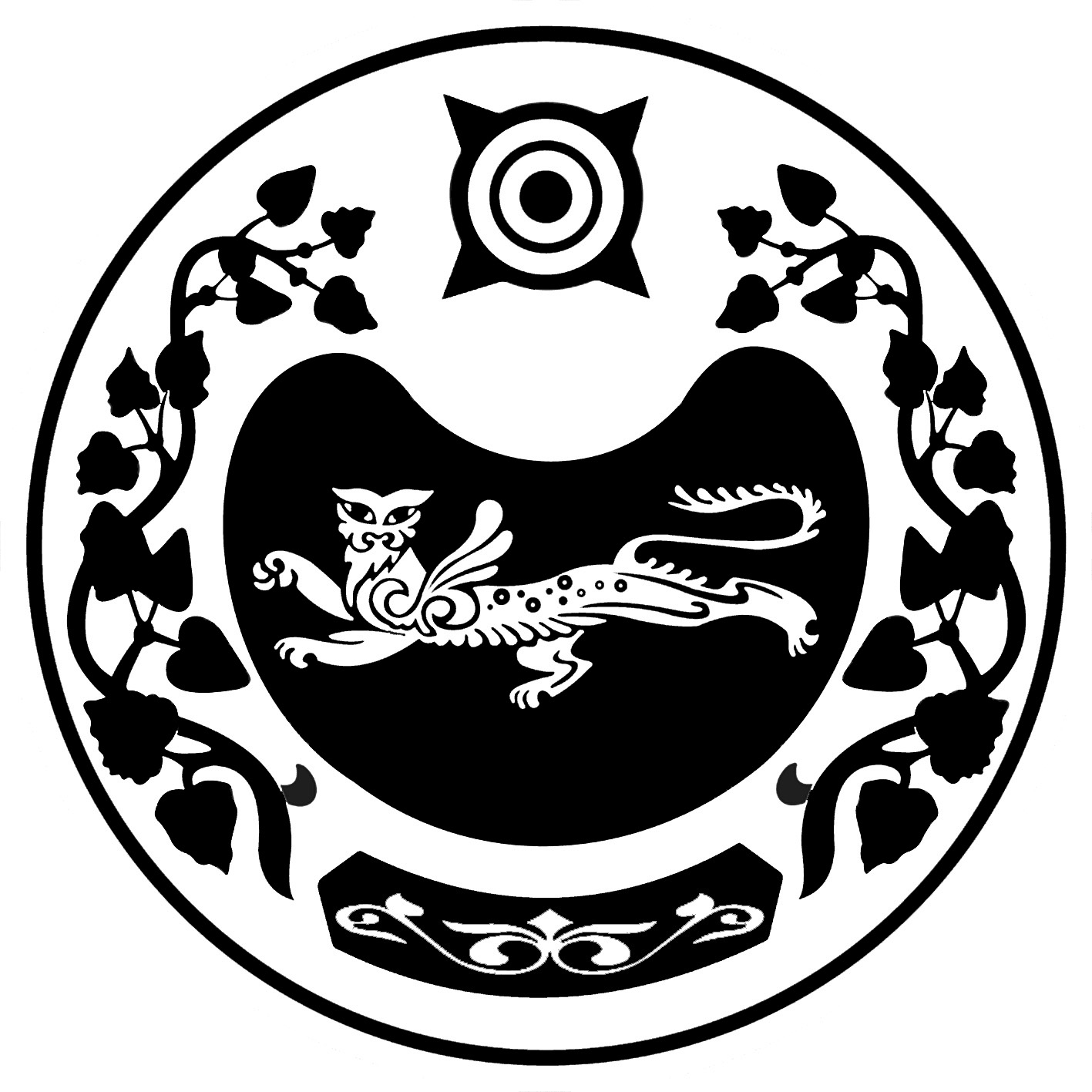 РОССИЯ ФЕДЕРАЦИЯЗЫХАКАС РЕСПУБЛИКААFБАН ПИЛТIРI  АЙМААТАЗОБА ПИЛТIРI ААЛ  ЧÖБIНIҢУСТАF ПАСТААРОССИЙСКАЯ ФЕДЕРАЦИЯРЕСПУБЛИКА ХАКАСИЯУСТЬ-АБАКАНСКИЙ РАЙОН	       АДМИНИСТРАЦИЯКАЛИНИНСКОГО СЕЛЬСОВЕТА